Samen paraat!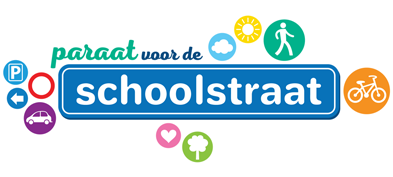 Beste (groot)ouder, buurtbewoner, …In kader van de campagne ‘Paraat voor de schoolstraat’ deed de Vlaamse Overheid in juni een oproep naar scholen om schoolstraten te organiseren. Op die manier wordt gestreefd naar gezonde en aangename schoolomgevingen met betere luchtkwaliteit, kansen voor vergroening, sociaal contact, beweging, duurzame verplaatsingen en verkeersveiligheid. Na onze bevraging eind vorig schooljaar bleek het draagvlak voor dit initiatief ook binnen onze school erg groot.[naam van de school] doet dus mee!Wat betekent dit?De straat voor onze school [naam straat] wordt aan het begin en einde van de schooldag gedurende een half uur afgesloten. Met uitzondering van hulp- en nutsdiensten is geen gemotoriseerd verkeer toegelaten. De straat is enkel toegankelijk voor voetgangers en fietsers. Bewoners kunnen de straat steeds uitrijden, maar niet inrijden. Wij testen onze schoolstraat van […/…/… tot …/…/….] in [naam straat].De straat is tijdens die periode afgesloten op schooldagen van […. - … en van … - … (ma,di,do,vr) en van …-… tot …-… (wo)].Wie met de auto komt, kan deze parkeren aan [alternatieve parkeerplaats/ stapspot] en van daaruit te voet verder gaan. Deze parking ligt op […] minuten wandelen tot aan de schoolpoort. [bij voorkeur meerder parkings doorgeven vanuit verschillende richtingen].Na de test bekijken we samen wat goed was en wat beter kan. Bij een positieve evaluatie, kunnen we nadenken over een definitieve invoering. Bedankt alvast voor uw medewerking!Voor meer informatie kan u een kijkje nemen op de campagnewebsite: www.paraatvoordeschoolstraat.beVriendelijke groetHet schoolteam[naam van de school]							[logo van de school]